L'orthographe:La majusculeLes principaux cas où l'on met une majusculeL'orthographe:La majusculeLes principaux cas où l'on met une majusculeIl faut toujours mettre une majuscule dans les cas suivants:
Au premier mot d'une phrase: L'orage menace. Un vent se lève.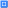 
Au nom propre (ou au nom commun pris comme un nom propre): Du Jardin du Roi, Buffon fit le Jardin des plantes.
Au nom ou au titre d'une œuvre artistique ou littéraire, d'un journal, d'un magazine: Tous les mois, je reçois Le Monde de l'Education.
A certains termes de politesse: Madame, Mademoiselle, Monsieur...
Au nom, précédé de Monsieur ou de Madame, qui marque un titre, quand on s'adresse au professeur de ce titre: Madame le Premier Ministre.
Aux noms d'habitants, de peuples, d'ethnies: Un Parisien, un Libanais...
A certains termes historiques ou géographiques: La Ligue, la Grande Armée...
Aux noms de bateaux, d'avions, de rues, d'édifices...: La Concorde, le Panthéon...
Au premier mot d'un vers:Lorsque l'enfant paraît, le cercle de famille
Applaudit à grands cris. Son doux regard qui brille
Fait briller tous les yeux. (Victor Hugo)
Aux noms d'animaux ou des choses personnifiés: O nations! Je suis la Poésie ardente. (Victor Hugo) Il faut toujours mettre une majuscule dans les cas suivants:
Au premier mot d'une phrase: L'orage menace. Un vent se lève.
Au nom propre (ou au nom commun pris comme un nom propre): Du Jardin du Roi, Buffon fit le Jardin des plantes.
Au nom ou au titre d'une œuvre artistique ou littéraire, d'un journal, d'un magazine: Tous les mois, je reçois Le Monde de l'Education.
A certains termes de politesse: Madame, Mademoiselle, Monsieur...
Au nom, précédé de Monsieur ou de Madame, qui marque un titre, quand on s'adresse au professeur de ce titre: Madame le Premier Ministre.
Aux noms d'habitants, de peuples, d'ethnies: Un Parisien, un Libanais...
A certains termes historiques ou géographiques: La Ligue, la Grande Armée...
Aux noms de bateaux, d'avions, de rues, d'édifices...: La Concorde, le Panthéon...
Au premier mot d'un vers:Lorsque l'enfant paraît, le cercle de famille
Applaudit à grands cris. Son doux regard qui brille
Fait briller tous les yeux. (Victor Hugo)
Aux noms d'animaux ou des choses personnifiés: O nations! Je suis la Poésie ardente. (Victor Hugo) 